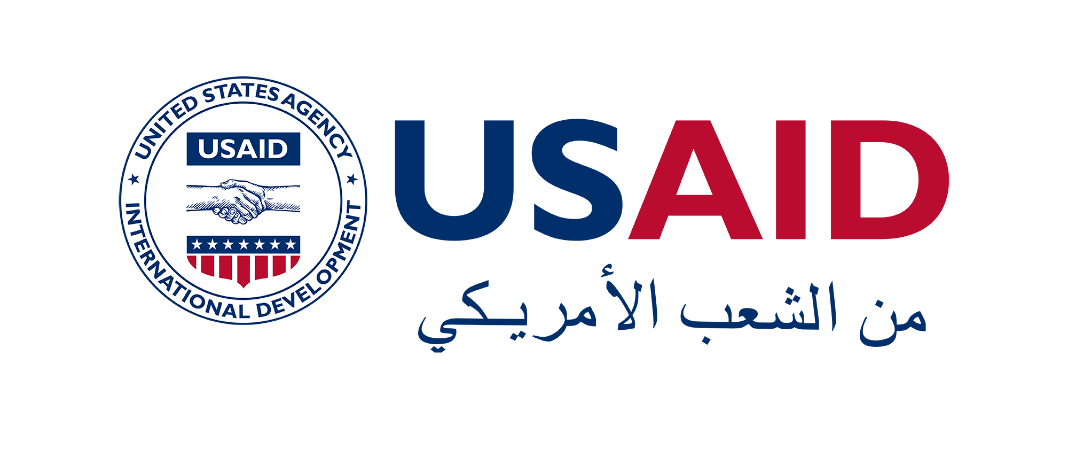 ACRONYMSCAM		Community Asset Mapping العملية المسحية للأصول المجتمعية   CBO		Community Based Organization مؤسسات مجتمع مدنيMEL 		Monitoring, Evaluation and Learningقسم المتابعة والتقييم والتعلم USAID 	U.S. Agency for International Development الوكالة الأمريكية للتنمية الدوليةYP		Youth Power شبابنا قوة جدول المحتويات جدول المحتويات	31. المقدمة	4الغاية	4المنهجية	42. المعلومات الديموغرافية	43. النتائج الرئيسية	51 . تنمية الشباب	62.	البيئة المدرسية / التعليمية	83.	الصحة	10أهم الموضوعات المتعلقة بالصحة:	104.	البيئة الاجتماعية	115.	الإدماج	126.	الخدمات المجتمعية	124. جداول التحليل:	14تحليل المسح المجتمعي	14المقدمة الغايةيستخدم رسم خرائط موجودات المجتمع ( تعيين موجودات المجتمع على الخريطة) ثلاثة مكونات. أولاً، لديه أداة رسم الخرائط المؤسسية التي تتكون من مسح يحدد أصحاب المصلحة / الكيانات ودورهم في المجتمع والخدمات التي يقدمونها. ثانياً، أداة لرسم خرائط المجتمع وهي مسح استقصائي يهدف إلى تحديد احتياجات المجتمع والمعوقات التي تواجهه. ثالثًا، مناقشات مجموعة التركيز مع الشباب لاستيعاب نتائج عمليتي المسح، وتحديد الفرص والتحديات الفريدة في المجتمع. يتم توجيه عملية رسم الخرائط من قبل الشباب، وهي مصممة لتعزيز وكالتهم، وفعاليتهم الذاتية، وبرمجة المبادرات.المنهجيةتم إعادة تصميم أدوات رسم خرائط موجودات المجتمع وإعادة تطويرها لإتاحة جمع البيانات الرقمية. تم إجراء نوعين من المسوحات الاستقصائية ومناقشات مجموعة التركيز عن بعد بسبب جائحة  كورونا. تتمحور المسوحات حول ستة محاور رئيسية تهدف إلى الحصول على تجربة شاملة للشباب في المجتمع وهي : تنمية الشبابالبيئة التعليميةالصحةالبيئة الاجتماعيةالادماجالخدمات المجتمعيةعملية المسح الأولى هي عبارة عن على مسح لرسم الخرائط المؤسسية لأي مؤسسة في المنطقة للاستعلام عن خدماتها ومواردها والتحديات التي تواجهها. أما عملية المسح الثانية فهي مسح لرسم الخرائط للمجتمع يستخدم لمعرفة التحديات والعوائق وأهمية وجودة الخدمات والموارد في المجتمع. وقد ضم هذا المسح أفرادا من المجتمع بغض النظر عن أعمارهم.تم تدريب 17 شابا وشابة من دير الكهف على رسم خرائط موجودات المجتمع رقميًا. بعد إكمال التدريب من خلال فرق مايكروسفت  بنجاح، بدأ الشباب في إجراء مقابلات مع أفراد المجتمع عبر الهاتف، من خلال مراجعة قائمة جهات الاتصال بالأشخاص الذين يعرفونهم. بالنسبة للاستبيان المؤسسي، اتصل الشباب بأصحاب أو موظفي المؤسسات التي يعرفونها ، حيث كانت جميع المؤسسات لا تزال مغلقة بسبب القيود الحكومية.يتم تحليل نتائج عمليتي المسح بشكل أولي واستخدامهما لتوجيه مناقشة مجموعة التركيز. بعد مراعاة قواعد وبروتوكولات  السلامة، تم إجراء مناقشة مجموعة التركيز من خلال فرق مايكروسفت مع مصممي الخرائط، الذين جمعوا المعلومات لعمليتي المسح. ساعدت مناقشة مجموعة التركيز في الحصول على نظرة أعمق حول القضايا ذات الأولوية في مجتمعهم. تقرير رسم خرائط موجودات المجتمع هو عبارة عن تجميع كل هذه النتائج والتحليلات.المعلومات الديموغرافيةالمحافظة: المفرقالمنطقة: دير الكهفحجم العينة  المؤسسية: 0 مؤسسةحجم العينة المجتمعية: 126 مشاركاحجم مجموعة التركيز: 4 مشاركينكان جميع المشاركين من سكان دير الكهف.الجنسيات التي شملها المسح:123 أردني1 فلسطيني2 سوريانتراوحت الفئة العمرية التي شملها المسح بين 12 و 60 عامًا، وكانت أعمار 78 ٪ من العينة أقل من 30 عامًا.بلغ التوزيع حسب النوع الاجتماعي 31٪ ذكور و 69٪ إناث.فيما يلي التوزيع حسب الجنس والعمر:النتائج الرئيسيةيستخدم هذا التقرير مخطط المسح لرسم خرائط المجتمع وإدراج المعلومات ذات الصلة من نتائج رسم الخرائط المؤسسية ومناقشة مجموعة التركيز. تم تقسيم هذه النتائج إلى ستة محاور:تنمية الشبابالبيئة التعليميةالصحةالبيئة الاجتماعيةالإدماجالخدمات المجتمعية1 . تنمية الشبابيبحث القسم الأول من المسح فرص تنمية الشباب في مجتمعهم. كيف تقيّم منافذ الشباب التالية في مجتمعك؟ كان لدى المشاركين مقياس من ثلاث فئات: سيئة، مقبولة، ​​جيدة ، مع خياري لا أعرف، غير موجودة.منافذ الشباب الأكثر حاجة للتحسين:الأنشطة الفنية والموسيقية والمسرحية - 30٪ صنفوا هذا بأنه منفذ للشباب بحاجة كبيرة إلى التحسين.لا يتوفر أي شكل من أشكال التعبير الفني في هذا المجتمع أو حتى في المدرسة.كان هناك قبول ضئيل لأشكال الفن الحديث، وتفضيل للحرف والشعر.الأنشطة الرياضية - 30٪ صنفوا هذا بأنه منفذ للشباب بحاجة كبيرة إلى التحسين.الرياضة الوحيدة المتاحة هي كرة القدم. بوجد ملعبان يستخدمهما الذكور فقط للعب كرة القدم.لا توجد نشاطات رياضية في هذا المجتمع؛ بعض الشباب (الذكور) يركبون دراجاتهم ولكنهم يمثلون أقلية.أماكن لتجمع للشباب - 30٪ صنفوا هذا بأنه منفذ للشباب بحاجة كبيرة إلى التحسين.الإناث يلتقين في منازل بعضهن البعض فقط.يوجد مركز للشباب، ولكنه غير متاح إلا  للموظفين وأقاربهم. مركز الشباب نفسه غير فعال. لم يستطع الشباب تذكر آخر مرة كان هناك نشاط استضافه مركز الشباب.1.2. ما مدى سهولة الوصول إلى الخدمات التعليمية التالية خارج المدرسة في مجتمعك؟الخدمات التعليمية خارج المدرسة الأقل وصولاً أو غير موجودة:التدريب على الكمبيوتر - 59٪ قالوا أن هذه الخدمة إما لا يمكن الوصول إليها على الاطلاق أو غير موجودة.الفرصة الوحيدة لتعلم استخدام الكمبيوتر هي في المدرسة، والعديد من المدارس لا يوجد فيها أجهزة كمبيوتر صالحة للتشغيل. لا توجد مراكز كمبيوتر أو أماكن حيث يمكن للشباب ممارسة مهاراتهم في استخدام الكمبيوتر.أكد الشباب على أهمية وجود تطورات تكنولوجية في مجتمعاتهم.تعليم اللغة الإنجليزية - 58٪ قالوا أن هذه الخدمة إما لا يمكن الوصول إليها على الاطلاق أو غير موجودة.لم يكن في الماضي ولا يوجد حاليًا أي تدريب على اللغة الإنجليزية خارج المدرسة. لم تأت أية مؤسسة لتقديم دورات تدريبية في اللغة الإنجليزية.بسبب نقص الوعي التكنولوجي، لم يتمكن الشباب من الوصول للمواقع الإلكترونية والمنصات التي تقدم دورات تدريبية في اللغة الإنجليزية على الإنترنت. علاوة على ذلك، زعم البعض بأن التدريبات عبر الإنترنت لن تكون وسيلة فعالة للتعلم.محطة المعرفة - 55٪ قالوا أن هذه الخدمة إما لا يمكن الوصول إليها على الاطلاق أو غير موجودة.توجد محطة معرفة في هذا المجتمع، ذات موقع ومرافق ممتازة، إلا أنها غير نشطة بسبب سوء الإدارة.الدروس الخصوصية - 51٪ قالوا أن هذه الخدمة إما لا يمكن الوصول إليها على الاطلاق أو غير موجودة..تتوفر دروس خصوصية ولكنها مكلفة للغاية بالنسبة للعديد من الطلاب.لا توجد مؤسسات متخصصة في الدعم التربوي.1.3 هل سمعت عن أو كنت جزءا من( شاركت في)  البرامج التالية في مجتمعك؟طرق التوجيه والإرشاد الأقل استخدامًا في المجتمع:الإذاعة المحلية - 87٪ لم يسمعوا بهذا البرنامج.لا توجد إذاعة محلية أو اهتمام بإنشاء محطة إذاعية محلية.مسائل المجتمع الهامة تتم مناقشتها في المسجد مع الشيخ.الكشافة- 75٪ لم يسمعوا بهذا البرنامج.يوجد عدد قليل من الكشافة الذكور، لكنهم لا يتلقون التوجيه، ودورهم يقتصر على التدريب العسكري.الاستشارة النفسية - 71٪ لم يسمعوا بهذا البرنامج.على الصعيد النفسي، كان الشباب صريحين بخصوص الحاجة لتلقي الإرشاد النفسي، غير أن هذه الحاجة هي للأشخاص الذين يعانون من الإدمان وتعاطي المخدرات.لم يظهر الشباب مبالاة أو اهتمام عندما ذكر أن معظم الناس يعانون من شكل من أشكال الصدمة.الإرشاد الديني - 55٪ لم يسمعوا بهذا البرنامج.الإرشاد الديني غير نشط بما فيه الكفاية أو متنوع بدرجة كافية. يركز التوجيه على الموضوعات والمشكلات العامة. . 1.4 هل يوفر مجتمعك الموارد التالية لمساعدة العاطلين عن العمل في عملية الدخول في القوى العاملة ؟أقل أشكال المساعدة المتاحة للدخول في القوى العاملة:معارض التوظيف - 77٪ قالوا أن هذه الخدمة لم تقدم في دير الكهف.لا توجد معارض توظيف ، يعمل معظم أفراد المجتمع المحلي إما في الجيش أو في مصنع.يوفر مبنى البلدية قوائم بفرص العمل المتوفرة، غير أن المحسوبية تلعب دورًا رئيسيًا في تحديد أية وظائف يتم عرضها للجمهور ومن يتم اختياره لهذه الوظائف.التطوع في القوى العاملة - 71٪ قالوا ان هذه الخدمة غير متوفرة في دير الكهف.لم يسمع أي من الشباب بهذه الفرص من قبل.التطوع ليس شائعا بشكل عام.دعم ريادة الأعمال - 68٪ قالوا ان هذه الخدمة غير متوفرة في دير الكهف.دعم ريادة الأعمال هو في الواقع دعم للأعمال الصغيرة ، موجه نحو تمكين المرأة. الفرص المتاحة مخصصة للنساء فقط ، وتركز على إنشاء مطبخ انتاجي.الفرص الأخرى هي تلك التي تعزز الزراعة داخل المجتمع.التوجيه الوظيفي - 59٪ قالوا ان هذه الخدمة غير متوفرة في دير الكهف.فرص العمل والتدريب على التوظيف متاحة فقط في مدينة المفرق. ذكر الشباب أنهم اضطروا للذهاب إلى المفرق لتلقي تدريب لتعلم كتابة السيرة الذاتية ، أو كيفية إجراء مقابلة بشكل فعال.البيئة المدرسية / التعليميةتعطي البيئة المدرسية / التعليمية مؤشراً على الوضع الاجتماعي والتحديات التي يواجهها المجتمع في المدارس.2.1.    في رأيك ، ما هي أهم المشكلات المتعلقة بالخدمات المدرسية في هذا المجتمع؟أهم المشكلات المتعلقة بالخدمات المدرسية: نقص المعدات - 82.5٪ صنفوا هذه على أنها مشكلة تحدث "بشكل متكرر" أو "في بعض الأحيان".المسألة الأساسية هي القدرة على التنفيذ والتطبيق العملي لما يتم تعلمه.تعتبر معامل الكمبيوتر مكونا مهما إلا أنه مفقود. لم ير العديد من المعلمين جهاز كمبيوتر من قبل.تعتبر مختبرات العلوم مهمة ، مع أن معظم المدارس لديها معامل علوم، إلا أنها لا تحتوي على المواد الكيميائية اللازمة لتقديم فصل دراسي.عدم توفر التوجيه- 78٪ صنفوا هذه على أنها مشكلة تحدث "بشكل متكرر" أو "في بعض الأحيان".يوجد موجّه واحد لعدة مدارس مختلفة، ولذلك فإن نطاق التوجيه المقدم محدود.يدرك أفراد المجتمع أن هناك حاجة إلى مزيد من التوجيه والدعم الشامل، ولكن لا توجد طريقة لتلقيه.عدم وجود دروس خصوصية - 78٪ صنفوا هذه على أنها مشكلة تحدث "بشكل متكرر" أو "في بعض الأحيان".عدم وجود أنشطة لامنهجية - 77٪ صنفوا هذه على أنها مشكلة تحدث "بشكل متكرر" أو "في بعض الأحيان" .اثنان من المنافذ البدنية الحاسمة هما الفنون والتربية الرياضية، ولكن لا تعطى حصة لأي منهما.أكد الشباب على أهمية الأنشطة اللامنهجية.قلة خبرة المعلمين - 65٪ صنفوا هذه على أنها مشكلة تحدث "بشكل متكرر" أو "في بعض الأحيان".قال الشباب بأن الأمر لا يتعلق بنقص سنوات الخبرة ، بل هو نقص في التدريب واستخدام المعلمين أساليب التدريس التي عفا عليها الزمن والتي أثبتت فشلها في توسيع نطاق تعلم الطالب.عدم وجود مساحة كافية - 63٪ صنفوا هذه على أنها مشكلة تحدث "بشكل متكرر" أو "في بعض الأحيان".البنية التحتية غير آمنة - 57٪ صنفوا هذه على أنها مشكلة تحدث "بشكل متكرر" أو "في بعض الأحيان".قلة عدد الموظفين - 57٪ صنفوا هذه على أنها مشكلة تحدث "بشكل متكرر" أو "في بعض الأحيان".نقص النظافة - 56٪ صنفوا هذه على أنها مشكلة تحدث "بشكل متكرر" أو "في بعض الأحيان".لم يتفق الشباب على أن المدرسة تواجه تحديات تتعلق بالنظافة، وأشاروا أنه يتم تنظيف المدارس بانتظام من قبل الطلاب وخاصة الإدارة.عدم الارتباط بالبيئة المدرسية- 52٪ صنفوا هذه على أنها مشكلة تحدث "بشكل متكرر" أو "في بعض الأحيان".يؤدي عدم وجود تطبيق عملي والافتقار إلى المنافذ اللامنهجية معا إلى حدوث عدم ارتباط الطلاب بالبيئة المدرسية.دور الأهالي هو فقط تقديم الشكاوى نيابة عن أطفالهم ، ولكنهم لا يدعمون العملية التعليمية ، وهذا يعيق قدرة الطالب على التواصل بالبيئة المدرسية.غالبًا ما يتأثر الأهالي بشدة بالتقاليد والثقافة، وبالتالي فإن تصورهم لما هو التعليم محدود ، لذلك يبدأ الشباب في إدراك التعليم في نطاق محدود ، بدلاً من  كونه عملية تعلم.الظلم قضية أخرى ذكرها الشباب. تتأثر العقوبات بالتمييز سواء بناء على اسم العائلة أو لون البشرة أو المكانة الاجتماعية، حتى أن الاختبارات فيها تمييز وخيانة للأمانة.هل واجهت أنت أو أي شخص تعرفه هذه المشكلات المتعلقة بالسلامة في المدرسة في مجتمعك؟أكبر المشكلات المتعلقة بالسلامة في المدارس:التنمر (الجسدي / اللفظي) - 64٪ اختاروا هذا كقضية تتعلق بالسلامة في المدارس.يتأثر التنمر بالعنصرية والمكانة الاجتماعية واسم العائلة وببساطة الظهور مختلفًا عن الآخرين (ارتداء النظارات). تعرض طالب مصاب بالسرطان للتنمر لعدم وجود شعر.لا يقتصر التنمر على الطلاب ، بل يتعرض المعلمون للتنمر.المدارس لم تأخذ التنمر على محمل الجد ، حيث لا توجد عواقب حاليًا على الطلاب الذين يتنمرون على الطلاب الآخرين.العلاقة بين الأهل والإدارة أعلى من علاقة المعلمين.هل واجهت أنت أو أي شخص تعرفه هذه العوائق في المدارس في مجتمعك؟أهم العوائق أمام التعليم:السلامة على الطرق - 87٪ من المشاركين قالوا أن هذه مشكلة تحدث "بشكل متكرر" أو "في بعض الأحيان".أسباب مالية - 86٪ من المشاركين قالوا أن هذه مشكلة تحدث "بشكل متكرر" أو "في بعض الأحيان".الحيوانات الضالة - 77٪ من المشاركين قالوا أن هذه مشكلة تحدث "بشكل متكرر" أو "في بعض الأحيان".الكلاب الضالة مشكلة. لذلك يلجأ أفراد المجتمع إلى إطلاق النار على الكلاب الضالة.لا تتخذ البلدية أي إجراء ضد الحيوانات الضالة أو من يطلقون النار على الحيوانات الضالة.عدم وجود مساعدة للأشخاص الذين يعانون من صعوبات في التعلم-  77٪ من المشاركين قالوا أن هذه مشكلة تحدث "بشكل متكرر" أو "في بعض الأحيان".توجد مدرسة واحدة فقط توفر غرفة للأشخاص الذين يعانون من صعوبات في التعلم ، ولكن بشكل عام هؤلاء الطلاب يحتاجون إلى دعم لم يتم تقديمه حتى الآن.الحاجة إلى رعاية الأسرة - 75٪ من المشاركين قالوا أن هذه مشكلة تحدث "بشكل متكرر" أو "في بعض الأحيان".عدم قدرة الأشخاص ذوي الإعاقة على الوصول - 74٪ من المشاركين قالوا أن هذه مشكلة تحدث "بشكل متكرر" أو "في بعض الأحيان".توجد مدرسة واحدة لا تلبي احتياجات الأشخاص ذوي الإعاقة، ومدرستان أخريان يمكن التنقل فيهما بواسطة الكراسي المتحركة، ولكن هذا هو مدى اهتمامهم المدارس بالأشخاص ذوي الإعاقة.النقل من / إلى المدرسة - 58٪ من المشاركين قالوا أن هذه مشكلة تحدث "بشكل متكرر" أو "في بعض الأحيان".مدرسة البنات والمدرسة الابتدائية قريبتان ولا حاجة للمواصلات، غير أن مدرسة الذكور بعيدة وتتطلب دعم النقل.الصحةخدمات ومعدات الرعاية الصحية، بالإضافة إلى المواضيع المتعلقة بالصحة، تتطلب جميعها الانتباه لفهم التحديات التي يواجهها المجتمع وأولوياته الصحية.3.1  قيّم المواضيع الصحية التالية على أساس أهميتها للشباب.أهم الموضوعات المتعلقة بالصحة:التغذية - 89٪ اعتبروا ذلك من أهم القضايا المتعلقة بصحة الشباب.التوعية بالأمراض - 85٪ اعتبروا ذلك من أهم القضايا المتعلقة بصحة الشباب.يحتاج المجتمع إلى الدعم ، والتعرف على الأمراض التي تحدث بشكل متكرر مثل ارتفاع ضغط الدم أو انخفاضه ، ومرض السكري ، وأمراض القلب، والصرع.التثقيف الصحي - 82٪ اعتبروا ذلك من أهم القضايا المتعلقة بصحة الشباب.لا يوجد وعي بالموضوعات الصحية وعندما اقترح الطلاب تغطية هذا الموضوع في المدارس، رفضت الإدارة المشاركة في مثل هذا النقاش أو تحمل أي مسؤولية.المشكلات البيئية -  78٪ اعتبروا ذلك من أهم القضايا المتعلقة بصحة الشباب.توجد مساحات كبيرة للزراعة ولكن لا أحد يستغلها أو يحاول تجميل المساحة. يرجع ذلك لعدم وجود ثقافة التطوع.النشاط البدني - 74٪ اعتبروا ذلك من أهم القضايا المتعلقة بصحة الشباب.السمنة (زيادة الوزن) - 62٪ اعتبروا ذلك من أهم القضايا المتعلقة بصحة الشباب.سرعان ما أصبحت السمنة لدى الأطفال والشابات قضية رئيسية. يمكن أن يعزى هذا إلى نقص الوعي ولكن أيضًا إلى نقص المنافذ التي تسمح للنساء والأطفال بالنشاط.3.2   قيّم المواضيع الصحية التالية على أساس أهميتها للشباب.أكثر المشكلات إشكالية في المرافق الصحية المحلية في دير الكهف:توفر الأطباء المتخصصين - 88٪ صنفوا هذا الأمر على أنه مشكلة كبيرة.يوجد مركز صحي شامل. يفتح المركز من 9 صباحًا إلى 12 ظهراً. هذا يتيح نافذة وقتا قصيرا للمرضى لزيارة وتلقي الرعاية التي يحتاجون إليها.يوجد مرفقان مفتوحان على مدار الساعة ( 24 ساعة)  لكنهما بعيدان.تتطلب جميع المرافق  وجود متخصصين مهمين لكنهم غير متاحين. الأطباء المتاحون هم الممارسون العامون وأطباء الأسنان وأطباء غرفة الطوارئ.توفر الأدوية / الصيدليات - اعتبر 86٪ صنفوا هذا الأمر على أنه مشكلة كبيرة.كفاءات الموظفين - 84٪ صنفوا هذا الأمر على أنه مشكلة كبيرة.توفر المعدات - 82٪ صنفوا هذا الأمر على أنه مشكلة كبيرة.جودة الخدمة - 82٪ صنفوا هذا الأمر على أنه مشكلة كبيرة.خدمات الصحة النفسية (طبيب نفسي ، عيادة نفسية) - 82٪ صنفوا هذا الأمر على أنه مشكلة كبيرة.مستوى النظافة- 75٪ صنفوا هذا الأمر على أنه مشكلة كبيرة.كثرة عدد المرضى- 73٪ صنفوا هذا الأمر على أنه مشكلة كبيرة.ساعات العمل - 64٪ صنفوا هذا الأمر على أنه مشكلة كبيرة.3.3   أي مما يلي تعتبره يشكل عائقا أمام الرعاية الصحية في دير الكهف (اختر 2-3)؟أهم العوائق أمام الرعاية الصحية:الخدمات الضرورية غير متوفرة - 71٪ قالوا أن هذه مشكلة متكررة الحدوث.طاقة المرافق الصحية - 60٪ قالوا أن هذه مشكلة متكررة الحدوث.توجد خطط حالية لتوسيع المرفق الصحي لتلبية احتياجات العدد الكبير من المرضى بشكل أفضل، غير أنه توجد  مشكلة أخرى تتمثل في أوقات العمل القصيرة والعدد المحدود من الأطباء.العوائق المالية - 57٪ قالوا أن هذه مشكلة متكررة الحدوث.لا توجد مؤسسات تقدم للمرضى الدعم المالي الذين يحتاجون إليه.البيئة الاجتماعيةتشير البيئة الاجتماعية إلى التحديات المجتمعية المحتملة.4.1  هل واجهت أنت أو أي شخص تعرفه المشكلات التالية في دير الكهف ؟أكثر المشكلات المجتمعية المتكررة المتعلقة بالبيئة الاجتماعية:التنمر (الحي / العمل) - 75٪ أفادوا بأنهم هم أو شخص يعرفونه قد تعرضوا للتنمر.الإساءة اللفظية / العاطفية / النفسية (الشريك / الأسرة) - 73٪ أفادوا بأنهم هم أو شخص يعرفونه قد تعرضوا لهذا النوع من الإساءة.غالباً ما تكون الإناث ضحايا الاعتداء غير الجسدي ، فضلاً عن الاعتداء الجسدي. يتم توجيه اللوم والأخطاء تجاههن بشكل مستمر. ويظهر هذا أيضًا في حالات الطلاق، حيث يُنظر إلى فشل الزواج على أنه فشل الأنثى.الإدماجلدى جميع المجتمعات شكل واحد من التنوع على الأقل. إن ضمان إدماج جميع الأشخاص الذين ينتمون إلى هذا المجتمع أمر بالغ الأهمية.5.1  أي مما يلي تعتبرها عوائق تحول دون إدماج (الأشخاص ذوي الإعاقة، اللاجئين، النساء) في دير الكهف ؟أهم العوائق التي تحول دون إدماجهم:نقص الوعي المجتمعي تم اختياره من قبل 79٪ من المشاركين كعائق أمام الإدماج.البنية التحتية (الإعاقات) تم اختيارها من قبل 68٪ من المشاركين كعائق أمام الإدماج.التصورات والتحيزات الفردية (التمييز العنصري وضد النوع الاجتماعي) تم اختيارها من قبل 51٪ من المشاركين كعائق أمام الإدماج.جميع العاملين في الخدمات البلدية / القطاع الحكومي هم من الذكور.تحتاج الإناث إلى الإدماج المهني.التمييز بين الجنسين واضح للعيان.ذكرت الإناث أن فرصهن لا تختلف عن الأشخاص ذوي الإعاقة.5.2   إلى أي درجة تعتقد أن المجموعات التالية مقبولة في دير الكهف ؟المجموعات الأقل قبولًا في المجتمع:الأشخاص ذوو الإعاقة كانوا المجموعة الأقل قبولاً، حيث قال 40٪ أن هذه المجموعة نادراً ما يتم قبولها.الأشخاص من الطبقات الاجتماعية الأخرى كانوا ثاني أقل مجموعة مقبولة حيث قال 34٪ أن هذه المجموعة نادراً ما يتم قبولها.الأشخاص من القبائل الأخرى كانوا المجموعة الثالثة الأقل قبولاً حيث قال  27٪ أن هذه المجموعة نادراً ما يتم قبولها.الأشخاص من الجنسيات الأخرى كانوا المجموعة الثالثة الأقل قبولاً حيث قال  27٪ أن هذه المجموعة نادراً ما يتم قبولها.هذه الكراهية بسبب اللاجئينإذا كان هناك تنمر ضد أنفسنااحتل أطفال المطلقين والمطلقات المرتبة الثالثة الأقل قبولاً، حيث قال 27٪ أن هذه المجموعة نادراً ما يتم قبولها.الخدمات المجتمعيةتشمل الخدمات المجتمعية الخدمات التي تديرها البلدية أو الحكومة.6.1  هل هناك مشكلات فيما يتعلق بالخدمات التالية في مجتمعك؟أعلى الخدمات التي تم اختيارها على أنها إشكالية أو غير موجودة:النقل - 90٪ صنفوا هذه الخدمة على أنها إشكالية أو غير موجودة.لا يوجد سوى أربع حافلات تغطي ثماني مناطق. السعة القصوى للحافلة هي 24 راكبًا ، ولكن مع زيادة الطلب، غالبًا ما تصبح الحافلة مكتظة  بالركاب الإضافيين، وعندها يحاول سائق الحافلة التهرب من الشرطة.الحافلات المتجهة إلى المفرق متوفرة فقط من الساعة 7 إلى 9 صباحًا ، ولا يستطيع أي شخص المغادرة في حافلة  في وقت لاحق.طلب المجتمع حافلات إضافية من وزارة النقل.  الفرصة متاحة لسائقي الحافلات الخاصة أيضًا لتوفير وسيلة نقل، غير أن أصحاب الحافلات الأصلية رفضوا ذلك.توجد سيارات الأجرة  (التاكسي) كوسيلة نقل بديلة ، ولكن أجرتها مرتفعة. تتقاضى السيارات الخاصة 15 ديناراً لنقل الراكب إلى المفرق.الترويج للمناطق السياحية -  80٪ صنفوا هذه الخدمة على أنها إشكالية أو غير موجودة.يوجد في دير الكيف قلعة لكنها بحاجة للصيانة. كانت القلعة في الماضي وجهة سياحية ولكن لم تكن لديها ميزانية صيانة.لا يوجد تسويق لزيارة قلعة دير الكيف.اقترح الشباب استخدام القلعة كفرصة سياحية ، وتقديم خدمات  في المنطقة المحيطة بها ، مثل كشك القهوة ، وأدلة سياحة، وأماكن جلوس.الطاقة المتجددة - 78٪ صنفوا هذه الخدمة على أنها إشكالية أو غير موجودة.توجد ألواح طاقة شمسية ولكن معظم الأسر لا تستطيع تحمل رسوم التركيب.الوصول إلى الإنترنت - 75٪ صنفوا هذه الخدمة على أنها إشكالية أو غير موجودة.الاتصال بالشبكة في منطقة المجتمع غير متسق، وشهد على ذلك التحدي الذي واجهه الشباب عند المشاركة في مجموعة التركيز.النفايات/ القمامة - 61٪ صنفوا هذه الخدمة على أنها إشكالية أو غير موجودة.المياه - 55٪ صنفوا هذه الخدمة على أنها إشكالية أو غير موجودة.خدمات المياه سيئة. تأتي المياه  مرة واحدة في الأسبوع ، وتحتاج معظم العائلات إلى صهاريج مياه إضافية حتى يستمر الإمداد طوال الأسبوع. بالإضافة إلى ذلك، ضغط الماء ضعيف.الرعاية النهارية - 51٪ صنفوا هذه الخدمة على أنها إشكالية أو غير موجودة.6.2   ما مدى موثوقية وسلامة البنية التحتية في دير الكهف ؟أشكال البنية التحتية الأقل موثوقية وسلامة: الشوارع والأرصفة غير موثوقة-  ذكر ذلك 52 ٪ من المشاركين.شارع بغداد يحتاج الى صيانة خاصة لأنه شارع رئيسي.لا يوجد رصيف في جميع أنحاء المجتمع.بنية الصرف الصحي غير موثوقة-  ذكر ذلك 49٪ من المشاركين.  لا يوجد سوى فتحات تفتيش خاصة للصرف الصحي، ولكنها غير آمنة لأن بعض الأفراد سقطوا فيها.إنارة الشوارع غير موثوقة-  ذكر ذلك 43٪ من المشاركين.جداول التحليل:تحليل المسح المجتمعيYouth Development EducationHealthSocial EnvironmentInclusionCommunity Servicesالأردن   Q1: How would you rate the following youth outlets in your community?Q1: How would you rate the following youth outlets in your community?Q1: How would you rate the following youth outlets in your community?Q1: How would you rate the following youth outlets in your community?Q1: How would you rate the following youth outlets in your community?Q1: How would you rate the following youth outlets in your community?GoodAverageBadDoesn't ExistI Don't KnowArtistic, musical and theatrical activities61132716Sports235129149Spaces for youth to gather123630408Library11930706Entertainment (movie theater, public parks, café, internet café)111831624Organized activities422228277Youth Clubs284625198Volunteering Opportunities225421263Q2: How accessible are these following out of school services in your community?Q2: How accessible are these following out of school services in your community?Q2: How accessible are these following out of school services in your community?Q2: How accessible are these following out of school services in your community?Q2: How accessible are these following out of school services in your community?Always accessibleSometimes accessibleNever accessibleDoesn't Exist/ I don't knowComputer Training3493044English Training7463241Knowledge Station4532643Tutoring4583232Life Skills 5662332Q3: Have you heard or been part of (participated in) the following programs in your community?Q3: Have you heard or been part of (participated in) the following programs in your community?Q3: Have you heard or been part of (participated in) the following programs in your community?yesnoLocal Radio17109Scouts3195Psychological counselling3690Religious Guidance  5769Mentorship6066Q4: Does your community provide the following to assist the process of entering the workforce?Q4: Does your community provide the following to assist the process of entering the workforce?Q4: Does your community provide the following to assist the process of entering the workforce?Q4: Does your community provide the following to assist the process of entering the workforce?Q4: Does your community provide the following to assist the process of entering the workforce?YesSomewhatNoI don’t knowJob Fairs 4149711Volunteering in the workforce9169011Entrepreneurial support3208617Job Mentorship5337414Vocational training9415719Q5: What do you consider the top issues with school services in this community?Q5: What do you consider the top issues with school services in this community?Q5: What do you consider the top issues with school services in this community?Q5: What do you consider the top issues with school services in this community?Q5: What do you consider the top issues with school services in this community?Frequently SometimesRarelyI don't knowLack of equipment4658193Lack of mentorship2771217Lack of private lessons3464244Lack of extracurricular activities2572209Lack of teacher experience 2062377Not Enough Space2752443Unsafe (infrastructure)3339504Not enough employees2349522Lack of Hygiene2546496Lack of connection to school environment2441547Q6: Have you or has someone you know experienced these safety related issues in school in your community?Q6: Have you or has someone you know experienced these safety related issues in school in your community?Q6: Have you or has someone you know experienced these safety related issues in school in your community?yesnoBullying (verbal/physical)8145Physical Abuse4779Harassment (from students &/or teachers)3294Q7: Have you or has someone you know experienced these barriers to schools in your community?Q7: Have you or has someone you know experienced these barriers to schools in your community?Q7: Have you or has someone you know experienced these barriers to schools in your community?Q7: Have you or has someone you know experienced these barriers to schools in your community?Q7: Have you or has someone you know experienced these barriers to schools in your community?FrequentlySometimesRarelyI don’t knowRoad safety3871143Financial reasons3474117Stray animals4156245Lack of assistance for people with learning difficulties59381415Need to take care of family27671913Lack of access to persons of disabilities51421716Transportation from/to school35384858. Rate the following health topics based on importance to youth. 8. Rate the following health topics based on importance to youth. 8. Rate the following health topics based on importance to youth. 8. Rate the following health topics based on importance to youth. Very ImportantNeutralNot ImportantNutrition112113Awareness on diseases107163Health education103194Environmental problems98226Physical activity94248Obesity (overweight)782721Smoking494037Drugs443745Alcohol4140459. Rate the following health topics based on importance to youth. 9. Rate the following health topics based on importance to youth. 9. Rate the following health topics based on importance to youth. 9. Rate the following health topics based on importance to youth. Majorly problematicNot problematic Do not knowAvailability of specialist doctors111123Availability of medicines / pharmacies108125Staff competencies106125Availability of equipment103154Quality of service102194Mental health services (psychiatrist, psychiatric clinic)102194Level of cleanliness91247Many patients912310Work Hours7940410. Which of the following do you consider barriers to health care in Deir El Kahif (choose 2-3)10. Which of the following do you consider barriers to health care in Deir El Kahif (choose 2-3)10. Which of the following do you consider barriers to health care in Deir El Kahif (choose 2-3)TrueFalseNecessary services are not available9036Capacity of health facility7551Financial barriers7254Delay in receiving care5076Female-related health challenges4680Inability to reach the health center4581Discrimination24102Unsure what services are available20106Nationality2010611. Have you or someone that you know experienced the following issues in Deir El Kahif? 11. Have you or someone that you know experienced the following issues in Deir El Kahif? 11. Have you or someone that you know experienced the following issues in Deir El Kahif? 11. Have you or someone that you know experienced the following issues in Deir El Kahif? YesSometimesNoBullying316431Verbal/emotional/ psychological abuse (partner/family)266634Physical harassment/abuse153180Sexual harassment (workplace/community)11288712. Which of the following have you considered barriers to inclusion in Deir El Kahif (persons with disabilities, refugees, women)?12. Which of the following have you considered barriers to inclusion in Deir El Kahif (persons with disabilities, refugees, women)?12. Which of the following have you considered barriers to inclusion in Deir El Kahif (persons with disabilities, refugees, women)?TrueFalseLack of community awareness10026Infrastructure (disabilities)8640Individual-perceptions-and-biases-(racism-sexism)6462Local policies3888Laws & legal framework3888None of the above312313. To what degree do you think the following groups are accepted in Deir El Kahif?13. To what degree do you think the following groups are accepted in Deir El Kahif?13. To what degree do you think the following groups are accepted in Deir El Kahif?13. To what degree do you think the following groups are accepted in Deir El Kahif?13. To what degree do you think the following groups are accepted in Deir El Kahif?Frequently have equal opportunities  Sometimes have equal opportunities  Rarely have equal opportunities I don't knowPersons with disabilities16485012Persons of other social classes 2748438Other tribes18523422Other nationalities 17623413Children of divorced  parents25573410Divorcees27563211Refugees1967319Other religions50252823Orphans2664251114. Are there issues with the following services in your community?14. Are there issues with the following services in your community?14. Are there issues with the following services in your community?14. Are there issues with the following services in your community?14. Are there issues with the following services in your community?Yes NoDoesn't existI don’t knowTransportation1111023Promoting tourist areas941679Renewable energy8319159Internet access902556Litter/garbage704277Water685116Day Care605448Garbage collection565965Electricity42735615. How reliable and safe is the infrastructure in Deir El Kahif?15. How reliable and safe is the infrastructure in Deir El Kahif?15. How reliable and safe is the infrastructure in Deir El Kahif?15. How reliable and safe is the infrastructure in Deir El Kahif?15. How reliable and safe is the infrastructure in Deir El Kahif?ExcellentAverageVery poorDoesn't existStreets & Sidewalks454653Sewage6466113Streetlights466542